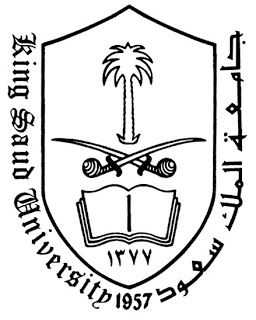 المملكة العربية السعودية جامعة الملك سعود   الفصل الدراسي الثاني العام الدراسي ١٤٣٥  ١٤٣٦كلية الحقوق و العلوم السياسيةالاختبار الفصلي الأول لمادة مبادئ القانونحقق١٠١ شعبه٣٩٤٣٦أ/ سارة العبدالكريمالاسم:الرقم الجامعي:الرقم التسلسلي:السؤال الأول:                                                                        ( خمس درجات)اذكري المصطلح لكل مما يأتي:أ/ مجموعة من القواعد المنظمة لسلوك الأفراد و التي تضمن الدولة السعودية تطبيقها سواء كان مصدر تلك القواعد الشريعة الإسلامية أو الأنظمة التي أصدرتها الدولة و يكون أساسها العرف (                      ).ب/ مجموعة من القواعد التي تحدد الأفعال المجرمة باختلافها و العقوبات المقرره لها كما تبين أصول إجراءات تتبع المتهم و ضبطه و محاكمته و تنفيذ العقوبه بحقه (                      ).ج/ المواد الأولية التي تصاغ منها القاعدة القانونية و التي تؤلف جوهرها و مضمونها، و هو ما يعرف بالمصدر الموضوعي أو المادي للقاعدة (                      ).د/ مجموعة من القواعد القانونية الموضوعه من قبل السلطة التنفيذية بهدف صيانة الأمن و استقرار المجتمع و توفير السكينة و المحافظة على الصحة العامة (                      ).و/ مجموع الآراء التي يطرحها شراح القانون في مؤلفاتهم و ما يقوم به العلماء المختصون و المهتمون بالدراسات القانونية  في أبحاثهم و مصنفاتهم من تأصيل و تنظير و شرح لاستنباط أحكام القانون(                ). السؤال الثاني:                                                                                  ( عشر درجات ) عددي مزايا التشريع؟............................................................................................................................................................................................................................................................................................................................................................................................................................................................................................................................................................................................................................................................................................................................................................................................................................................................عددي خصائص القاعدة القانونية؟.......................................................................................................................................................................................................................................................................................................................................................................................................................................................................................................................................................................اذكري مراحل إصدار القانون أو النظام؟..................................................................................................................................................................................................................................................................................................................................................................................................................................................................................................................................................................................................................................................................................................................السؤال الثالث:                                                                          (خمس درجات) ضعي علامة صح أمام العبارة الصحيحة و علامة خطأ أمام العبارة الخاطئة:أ/ من عيوب التشريع أحيانا أنها تتصف قواعده بالقصور و عدو الوضوح أو التضاد فيضطر واضع التشريع إلى إجراء التعديل أو إلغاء القانون (         ). ب/ الدين يهتم في قواعده بالمقاصد و النيات على عكس القواعد القانونية لا تهتم إلا بالسلوك الخارجي و علاقة الإنسان بغيره (         ).  ج/ تختص السلطة التشريعية بإصدار التشريعات الفرعية أو اللائحية (         ). د/ التفرقة بين قواعد القانون العام و قواعد القانون الخاص جامدة و لا تتسم بالمرونه (         ). و/ العادة الاتفاقية لا يطبقها القاضي إلا عند تمسك الخصوم بها(         ). السؤال الرابع:                                                                         (خمس درجات) اختاري الإجابه الصحيحة مما يلي: أ/ التدخين مضر بالصحة ننصحك بالامتناع عنه هذه قاعدة قانونية:١/ آمره.٢/شكليه.٣/ مكملة.٤/ مكتوبه. ب/يطلق على قواعد القانون الدولي الخاص :١/ قواعد شكلية.٢/ قواعد آمره.٣/ قواعد الإسناد و الإحالة.٤/( ١ ، ٣). ج/شكك جزء كبير من الفقه في مدى انطباق وصف القانون على قواعد القانون الدولي: ١/ لأن اشتقاق قواعده لا يكون مبنيا على التشريع.٢/تضاؤل حضور المحاكم الدولية.٣/ضعف صور الجزاء الدولي و قصوره عن ردع المعتدي.٤/ جميع ما سبق ذكره.د/ الجهة المختصة بإصدار اللوائح التنفيذية:١/السلطة التشريعية.٢/ الوزير المختص.٣/ مدير الهيئة أو الجهة المختصة بتنفيذ القانون. ٤/ ( ٢ ، ٣ )و/ يجوز للعرف مخالفة القاعدة التشريعية:١/ الآمره.٢/ المفسره.٣/ المكتوبه.٤/ جميع ما سبق ذكره.بالتوفيق،  